UNDERGROUND KITCHEN              INTERNSHIP REFERRAL FORM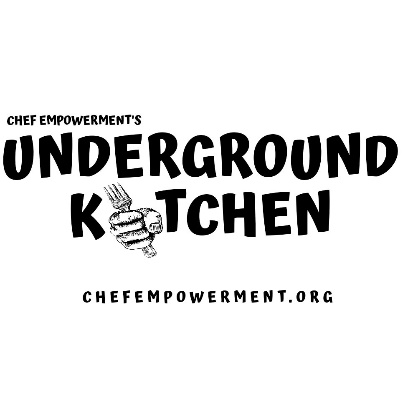 Agency: _____________________________________________________________________________________________ Address: _____________________________________________________________________________________________ Office Telephone: ___________________________________   Fax:  ________________________________ Contact Name: _______________________________________ Title: ________________________________ Email Address: ______________________________________________________________________________________ Cell: ________________________________________ 	 	Date of Referral: _____________________________ Name of client referring to the program:  _____________________________________________________ Why is the client currently under your care:  __________________________________________________________ _________________________________________________________________________________________________________ How long have you been working with the client? _______________________________________________ _________________________________________________________________________________________________________ How often do you communicate with the client? _________________________________________________ How often do you meet with the client? ___________________________________________________________ What agencies do you collaborate with for the betterment of the client and in what capacity? ______________________________________________________________________________________________________ ______________________________________________________________________________________________________ What are the client’s goals (short term/long term)?  ______________________________________________________________________________________________________ ______________________________________________________________________________________________________ What are the client’s current challenges? ______________________________________________________________________________________________________ ______________________________________________________________________________________________________ Reason for Referral: _________________________________________________________________________________ _________________________________________________________________________________________________________ This program is a training platform and will not take the place of any social service agency the client is/will be utilizing. Are you willing to maintain collaborative support (maintain an open line of communication, attend meetings, etc.) with our organization to promote the overall well-being of the client?   	  	 	 	 	 	Yes____ 	 	No___ Are there any restrictions that would prohibit/interfere with the client’s ability to participate Tuesday through Sunday from 3PM to 9PM?  	 	 	Yes___  	 	No___If so, please specify the restrictions and include the times of day:  ______________________________________________________________________________________________________ ______________________________________________________________________________________________________ Additional Enclosures: 	 	Summary of the client’s psychosocial assessment 	 	Consent of release signed by client/parent _______________________________________________  	 	_______________________________________________ 	 	Signature  	 	 	 	 	 	       Date 